Apellidos: RIAL RODRÍGUEZNombre: JOSÉ MANUELDNI: 42005638WFecha de nacimiento: 13/02/1953Sexo: HombreTeléfono fijo: (34) 922534240Teléfono móvil: (34) 629926457Correo electrónico: rialpediatra@gmail.com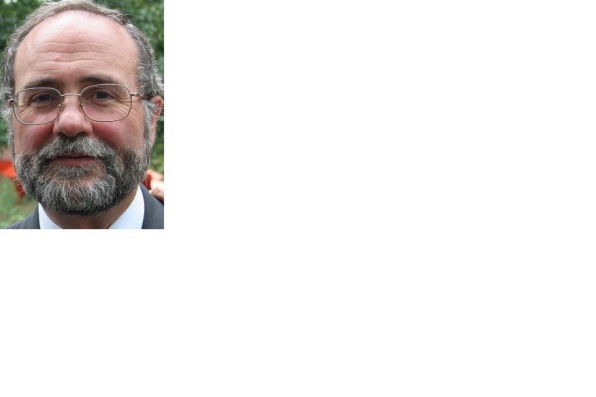 Situación profesional actualEndocrinólogo pediatraSERVICIO DE PEDIATRÍA, CLÍNICA HOSPITEN RAMBLASSanta Cruz de Tenerife Experiencia profesionalFacultativo Especialista de ÁreaJefe de Sección de PediatríaHospital Universitario Nª Sª Candelaria1991-2018Acreditación en Endocrinología Pediátricapor la Asociación Española de Pediatría30/03/1999Especialista en Pediatría vía MIRHospital S Joan de Déu, BarcelonaMinisterio de Sanidad y Consumo, 1983Licenciado en Medicina y CirugíaUniversidad de La Laguna, 1978Publicaciones, documentos científicos y técnicos1 J de las Heras; R Martínez; Itxaso Rica; Amaia Vela; Guiomar Pérez de Nanclares; Luis Castaño; SPANISH MODY GROUPHeterozygous glucokinase mutations and birth weight in Spanish children.Diabetic Medicine.27 - 5,pp.608 - 610.Blackwell Science,2010.2 Intza Garin; Emma L. Edghill; Ildem Akerman; Oscar Rubio Cabezas; Itxaso Rica; Jonathan M Locke; Miguel Angel Maestro; Adnan Alshaikh; Ruveyde Bundak; Gabriel Del Castillo; Asma Deeb; Dorothee Deiss; Juan M Fernández; Koumudi Godbole; Khalid Hussain; Michele O´Connell; Thomasz Klupa; Stanislava Kolouskova; Fauzia Mohsin; Kusiel Perlman; Zdenek Sumnik; José M. Rial; Estíbaliz Ugarte; Thuruvengadam Vasanthi;Diabetes International Group Neonatal.Recessive mutations in the INS gene result in neonatal diabetes through reduced insulin biosynthesis.Proceedings of the National Academy of Sciences.107 - 7,pp. 3105 - 3010.NationalAcademy of Sciences United States of America,2010.3 Itziar Garín; R Martínez; J De las Heras; Guiomar Pérez de Nanclares; Luis Castaño; Gustavo Pérez de Nanclares; GEDIME GROUP SPANISH.Mutations in MAFA and IAPP are not a common cause of monogenic diabetes.Diabetic Medicine.26 - 7,pp. 746 - 748.Blackwell Science,2009.4 Crecimiento fetal: factores nutricionales y regulación hormonal. PESO AL NACER, NUTRICIÓN INFANTIL Y PATOLOGÍA DEL ADULTO.1,pp. 9 - 12.Universidad Internacional Menéndez Pelayo ISBN 978-84-613-5130-5 ,2009.5 Bajo peso al nacer y patología cardiometabólica. PESO AL NACER, NUTRICIÓN INFANTIL Y PATOLOGÍA DEL ADULTO.7,pp. 47 - 49. Universidad Internacional Menéndez Pelayo ISBN 978-84-613-5130-5 ,2009.6 Recién nacido de bajo peso: crecimiento postnatal y tratamiento con hormona de crecimiento. PESO AL NACER,NUTRICIÓN INFANTIL Y PATOLOGÍA DEL ADULTO.9,pp. 55 - 57.Universidad Internacional Menéndez Pelayo ISBN 978-84-613-5130-5 ,2009.7 Intza Garin; Itxaso Rica; Itziar Estalella; Mirentxu Oyarzabal; Rodríguez Rigual; Jose Ignacio San Pedro; Gustavo Pérez Nanclares; Eduardo Fernández Rebollo; Maria Angeles Busturia; Luis Castaño; Guiomar Pérez de Nanclares; MODY GROUP SPANISH.Haploinsufficiency at GCK gene is not a frequent event in MODY2 patients.Clinical Endocrinology (OXF).68,pp. 873 - 878.Blackwell Publishing,2008.8 Montserrat González García; José M. Rial Rodríguez; Ildefonso Rodríguez Rodríguez.Carcinoma papilar de quiste tirogloso en una niña de cuatro años.Endocrinología y Cáncer.pp. 163.Sociedad Española de Endocrinología Pediátrica ISBN 84-95182-99-8 ,2006.9.José Manuel Rial Rodríguez; Marisela López Méndez; Jocelyn Magré.Lipodistrofia generalizada congénita en tres hermanos.Endocrinología Pediátrica y del adolescente (2ª Ed).Ricardo Gracia Bouthelier ISBN 84-609-5679-2 ,2005.10 José Manuel Rial Rodríguez; Roque Cardona Hernández; Ildefonso Rodríguez Rodríguez.Pubertad Precoz Periférica Secundaria a Tumor Ovárico.Endocrinología Pediátrica y del Adolescente (2ª Ed).Ricardo Gracia Bouthelier ISBN84-609-5679-2 ,2005.11.David Araújo-Vilar • Sofía Sánchez-Iglesias • Cristina Guillín-Amarelle •Ana Castro • Mary Lage • Marcos Pazos • José Manuel Rial • Javier Blasco •Encarna Guillén-Navarro • Rosario Domingo-Jiménez • María Ruiz del Campo •Blanca González-Méndez • Felipe F. CasanuevaRecombinant human leptin treatment in genetic lipodystrophic syndromes: the long-term Spanish experienceEndocrine (2015) 49:139–147 DOI 10.1007/s12020-014-0450-412.I. Díez López, A. de Arriba Muñoz, J. Bosch Muñoz, P. Cabanas Rodríguez,E. Gallego Gómez, M.J. Martínez-Aedo Ollero, J.M. Rial Rodríguez,A.C. Rodríguez Dehli, R. Cañete Estrada y L. Ibáñez TodaNIÑO PEQUEÑO PARA LA EDAD GESTACIONAL.RECOMENDACIONES PARA EL SEGUIMIENTO CLÍNICO Anales Pediatría (Barc). 2012; 76(2):104.e1---104.e7.13.María Dolores Rodríguez Arnao*, Amparo Rodríguez Sánchez, César García-Rey, FranciscoJavier Arroyo Díez, Ramón Cañete Estrada, Beatriz García Cuartero, María Alija Merillas, JuanP. López-Siguero and on behalf of the DATAC study group.The DATAC study: a new growth database. Description of the epidemiology, diagnosisand therapeutic attitude in a group of Spanish children with short stature J Pediatr Endocr Met 2014; 27(11-12): 1201–120814.José Manuel Rial Rodríguez , Antonio de Arriba Muñoz  , Jordi Bosch Muñoz  , Paloma Cabanas Rodríguez , Ramón Cañete  Estrada , Ignacio Díez López , María Magdalena Hawkins Solís , María José Martínez-Aedo Ollero , Ana Cristina Rodríguez Dehli y Lourdes Ibáñez Toda, en representación del Grupo de trabajo para el estudio del paciente pequeño para la edad gestacional (PEG) de la Sociedad Española  de Endocrinología Pediátrica (SEEP) Tratamiento con hormona de crecimiento en pequeños  para la edad gestacional en EspañaAnales Españoles de Pediatría 2016 (http://dx.doi.org/10.1016/j.anpedi.2016.04.001 1695-4033)